В нашей комнате три окна.Посмотришь в одно - увидишь соседский балкон. Туда всегда после обеда слетаются воробьи. Им соседи каждый день выставляют в плошке остатки еды.В другое окно посмотришь - увидишь улицу. По улице красные трамваи бегают, звонят, черные автомобили шныряют, голубые автобусы катятся, и народ ходит по тротуарам и через улицу.А третье окно самое интересное. Там крыши, крыши и трубы.Одна большая фабричная труба с густым дымом, и тут же самолетики.Самолеты кажутся совсем маленькими. Они летают между труб: то опускаются за крыши, то подымаются высоко в небо.В плохую погоду, когда тучи несутся низко, самолеты будто в прятки играют.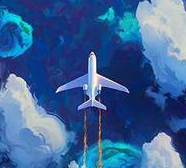 Летят - летят, залетят в самую тучу - и с глаз пропадут.А потом снова вынырнут, да уже где - нибудь в другом месте.А в хорошую погоду самолеты не просто летают: они то кувыркаются в небе, то винтом подымаются кверху, то вниз падают.Никита про них говорит:- Они там за большой трубой живут, а в небо гулять вылетают.Очень любит Никита смотреть в это окошко. Прижмется носом к стеклу и стоит так долго-долго. У него даже нос побелеет.- Эй, Никита, не дави носом стекло! Смотри, будет у тебя нос лепешкой.Никита отодвинется от стекла, а потом забудет и опять уткнется в него носом.И вот наступил Первомай.Мы с Никитой открыли все окна в комнате, сами оделись потеплее и уселись у окна.Нам было рано еще идти на парад. Мы попозже должны были выйти.Только мы сели у окна, Никита закричал:- Смотри, смотри!Я посмотрел и увидел самолеты.Их было много-много. Они целой тучей собрались за фабричной трубой. Вот совсем как толкунцы - комары собираются в летние вечера у какого-нибудь кустика.И вдруг вся эта комариная куча полетела прямо к нам.Все ближе летит и расползается все шире и шире над крышами. Теперь уже слышно, как она жужжит.Здорово жужжит, как шмели.Вот самолетики еще выросли, стали больше ласточек, и не жужжат они теперь, а гудят басом.Сколько их летит, сосчитать нельзя!От самого левого края неба до самого правого все кругом загудело.Вот уже самолеты стали как утки.Вот уже как журавли...А потом загрохотали по небу, зарычали, как львы в зоосаду.Как налетели, так на улице темно от них стало. Низко летят они - над самым домом, во всем нашем доме стекла дребезжат.Никита прижался ко мне, накрылся полой моего пиджака, а сам одним глазом в окно смотрит.Потом, когда все самолеты через нас перелетели и перестали гудеть, Никита выглянул и говорит:- Ох, папа! Как страшно-то. Ведь я думал, что они маленькие, а они вон какие! А как гремят!..- Это очень хорошо, что страшно, - говорю, - пусть все враги боятся наших самолетов. А ты их, Никитушка, не бойся. Ведь самолеты для того и летают, чтобы все маленькие мальчики и маленькие девочки жили спокойно и счастливо в нашей стране.